РЕЖИМ РАБОТЫ ШКОЛЫВ 2020/2021 УЧЕБНОМ ГОДУУважаемые родители!В условиях распространения новой коронавирусной инфекции (COVID-19) режим работы школы в новом учебном году приведен в соответствие с Санитарно-эпидемиологическими правилами СП 3.1/2.4.3598-20 «Санитарно-эпидемиологические требования к устройству, содержанию и организации работы образовательных организаций и других объектов социальной инфраструктуры для детей и молодежи в условиях распространения новой коронавирусной инфекции (COVID-19)», утвержденными постановлением Главного государственного санитарного врача Российской Федерации от 30.06.2020 № 16. При том, что обучение начнется 1 сентября 2020 года в очной форме, ряд аспектов образовательного процесса в целях безопасности жизни и здоровья обучающихся и сотрудников школы, а также предотвращения распространения инфекции, претерпят серьезные изменения. За каждым учебным коллективом (классом) закреплен отдельный учебный кабинет, в котором будут проводиться все учебные занятия за исключением физики, химии, информатики, английского языка, физкультуры и технологии.ГРАФИК ЗАКРЕПЛЕНИЯ ЗА КАЖДЫМ УЧЕБНЫМ КОЛЛЕКТИВОМ ОТДЕЛЬНОГО УЧЕБНОГО КАБИНЕТАВсе учебные занятия (уроки, занятия внеурочной деятельности, дополнительное образование детей и группы продленного дня) в очной форме проводятся в рамках одного учебного коллектива (класса), без смешения детей из разных классов и групп. Проведение занятий внеурочной деятельности и отделения дополнительного образования детей с учебными коллективами, изначально состоящими из детей из разных классов, может быть организовано только с применением дистанционных образовательных технологий.В целях минимизации контактов обучающихся вход в школу строго регламентирован. Каждому классу отведены отдельные время и вход в здание школы с учетом начала учебных занятий.1-й урок учащихся 1 – 4 классов начинается в 08:40, 5 –7 классов – в 08:45, 8-11 классов – 08:55  Вход осуществляется тремя потоками через отдельные входы/выходы в задние школы в соответствии с графиком входа учебных коллективов (классов) в школуГРАФИК ВХОДА УЧЕБНЫХ КОЛЛЕКТИВОВ (КЛАССОВ) В ШКОЛУПри этом одновременно в гардеробе с сохранением социальной дистанции может разместиться не более четырех учебных коллективов (классов). Каждому классу для переодевания в гардеробе отведено 10 мин и место, соответствующее номеру входа в здание:По окончании отведенного времени класс в сопровождении классного руководителя (учителя, его замещающего) переходит в закрепленный кабинет. Время, остающееся до начала 1-го урока, используется классным руководителем для внеурочных занятий. В связи с этими условиями крайне важно прибытие обучающихся к назначенному времени, без опозданий.Вход в здание школы (обучающихся, сотрудников и посетителей) возможен только через обязательную термометрию. Все обучающиеся с выявленной температурой тела 37,1℃ и выше решением медицинского работника будут отстранены от обучения, изолированы в отдельное помещение, находящееся на первом этаже, под присмотр медицинского работника школы,  переданы родителям (законным представителям) или госпитализированы в зависимости от тяжести выявленных симптомов. Обучение, профессиональная деятельность и просто нахождение в здании школы лиц с температурой тела 37,1℃ и выше или другими симптомами новой коронавирусной инфекции (COVID-19), ОРВИ, гриппа категорически запрещено.Нахождение в школе взрослых посетителей (родителей обучающихся и др.) возможно только при соблюдении масочного режима. Средства индивидуальной защиты посетителям школа не предоставляет. Ношение маски детьми не регламентировано и остается в зоне ответственности их родителей (законных представителей). Посещение школы детьми, перенесшими заболевание, и (или) в случае, если ребенок был в контакте с больным COVID-19, и (или) по возвращении из-за границы, допускается при наличии медицинского заключения врача об отсутствии медицинских противопоказаний для пребывания в школе.Посещение столовой также строго регламентировано. Каждому учебному коллективу (классу, группе продленного дня) отведено место и время для получения горячего питания согласно графику.ГРАФИК ПОСЕЩЕНИЯ УЧЕБНЫМИ КОЛЛЕКТИВАМИ (КЛАССАМИ, ГРУППАМИ) СТОЛОВОЙ 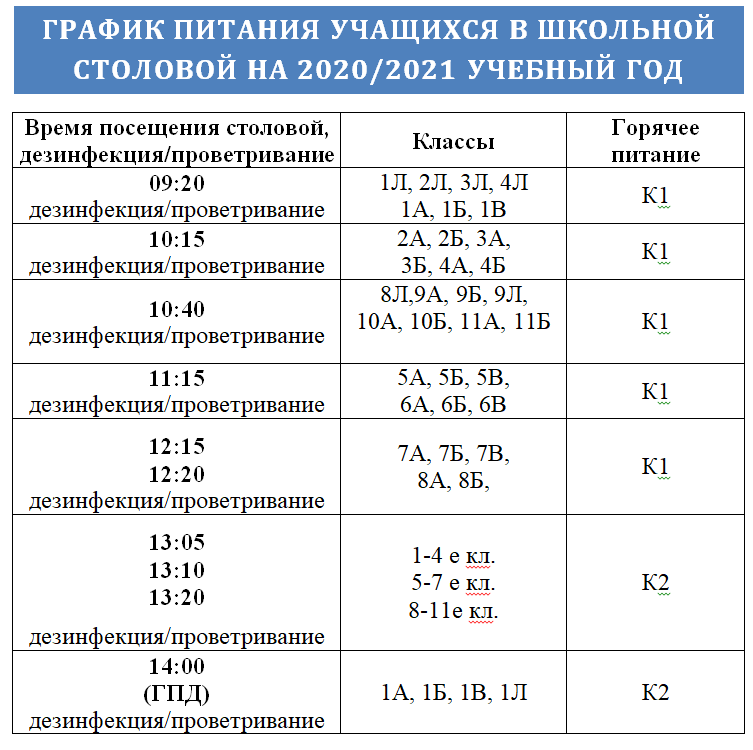 Размещение в обеденном зале учебных коллективов соблюдением принятой социальной дистанции. Обработка обеденных столов до и после каждого приема пищи будет осуществляться с использованием моющих и дезинфицирующих средств.Работа сотрудников пищеблока будет организована с использованием средств индивидуальной защиты (маски и перчатки).В связи с необходимостью минимизации контактов обучающихся также изменен график звонков. Педагоги самостоятельно следят за временем начала и окончания урока, продолжительность которого составляет 40 мин.  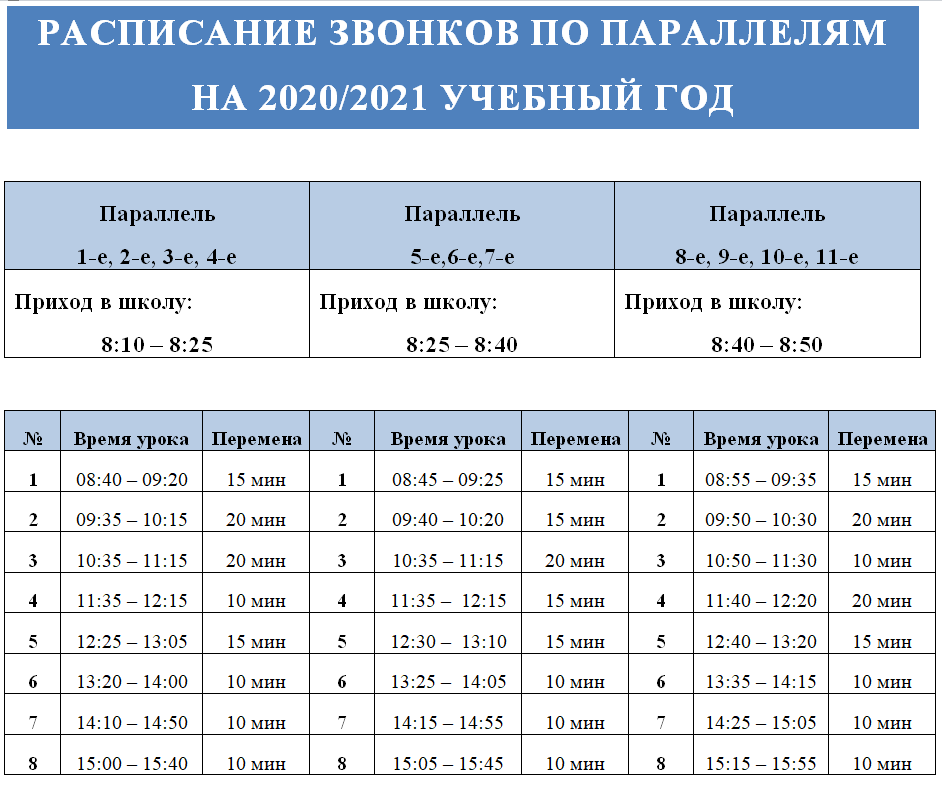 Графики входа в школу и посещения столовой, приведенные выше, расписание уроков размещено в АИС « сетевой город» действуют в штатном режиме, начиная с 2 сентября 2020 года до объявления окончания особого режима. Проветривание рекреаций и коридоров помещений школы будет проводиться во время уроков, а учебных кабинетов - во время перемен. При входе в школу, в помещениях для приема пищи, в санитарных узлах и туалетных комнатах дозаторы с антисептическим средством для обработки рук.Ежедневная влажная уборка помещений проводится с применением дезинфицирующих средств с обработкой всех контактных поверхностей. Генеральная уборка школы не реже одного раза в неделю.Ежедневно проводится обеззараживание воздуха с использованием оборудования по обеззараживанию воздуха и проветривание помещений в соответствии с графиком учебного, тренировочного, и иных организационных процессов и режима работы школы.Питьевой режим будет организован с использованием индивидуальной, одноразовой посуды. С учетом погодных условий,  максимально часто, организовано пребывание детей и проведение занятий на открытом воздухе. Отменены массовые мероприятия с участием различных групп лиц, а также массовых мероприятий с привлечением лиц из иных организаций. Запрещен вход родителей в школу перед началом и во время учебного процесса.Встречи с администрацией школы, педагогами и классными руководителями только по предварительной записи или в любом доступном формате с помощью информационных технологий.График входа в школу и особенности режима работы на 1 сентября – День знаний – будут размещены на официальном сайте МБОУ «СОШ №83».№ п/пКлассУчебный кабинет1А3141Б3151В3161Л2132А3132Б1032Л2103А3123Б2113Л2124А3114Б2144Л3105А1025Б3175В1086А2096Б2046В3057А1077Б2087В1018А3098Б2078Л2209А2069Б3079Л21910А20110Б30611А30811Б302КлассВремя входа в школуВремя входа в школуВходы в здание школыВходы в здание школыВходы в здание школыКлассначалоконецВ2В1 (центральный)В31А08:10 08:251Б08:10 08:251В08:10 08:251Л08:10 08:252А08:10 08:252Б08:10 08:252Л08:10 08:253А08:10 08:253Б08:10 08:253Л08:10 08:254А08:10 08:254Б08:10 08:254Л08:10 08:255А08:25  08:405Б08:25  08:405В08:25  08:406А08:25  08:406Б08:25  08:406В08:25  08:407А08:25  08:407Б08:25  08:407В08:25  08:408А08:40  08:508Б08:40  08:508Л08:40  08:509А08:40  08:509Б08:40  08:509Л08:40  08:5010А08:40  08:5010Б08:40  08:5011А08:40  08:5011Б08:40  08:50ПотокВремя входа в школуВремя входа в школуВходы в здание школыВходы в здание школыВходы в здание школыПотокначалоконецВ2В1 (центральный)В3108:1008:252Б, 2Л, 4Л1А, 1Б, 1В, 1Л, 3Б, 3Л,4Б2А, 3А, 4А208:2508:407А,7Б,7В5А,5Б,5В6А,6Б,6В308:4008:5010А,10Б,11А,11Б8А,8Б,8Л9А,9Б,9Л